                                                                                                проект                                                                                                                                                                                                                                                                                                                                                                                                                                          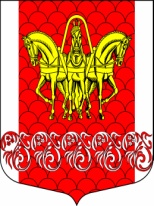 Российская ФедерацияСовет депутатов муниципального образования
Кисельнинское сельское поселениеВолховского муниципального района 
Ленинградской областитретьего созываРЕШЕНИЕ                                           от  августа  2019 г. № О  внесении изменений в «Положение о муниципальной службе  в муниципальном  образовании  «Кисельнинское сельское поселение»  Волховского муниципального района Ленинградской области» от 20 августа 2008 года № 25        В соответствии с Федеральными законами: от 02.03.2007 г. № 25-ФЗ    «О муниципальной службе в Российской Федерации» (с изменениями и дополнениями), от 03.05.2011 г.  № 92-ФЗ «О внесении изменения в статью 14 Федерального закона «О муниципальной службе в Российской Федерации», от 22.12.2014 № 431-ФЗ «О внесении изменений в отдельные законодательные акты Российской Федерации по вопросам противодействия коррупции»,  Совет депутатов муниципального образования «Кисельнинское сельское поселение» Волховского муниципального района Ленинградской области третьего созыва решил:      1. Внести изменения:       - П.п. 3 п.1 ст. 14 Положения о муниципальной службе в муниципальном образовании «Кисельнинское сельское поселение» Волховского муниципального района Ленинградской области изложить в следующей редакции: «заниматься предпринимательской деятельностью лично или через доверенных лиц, участвовать в управлении коммерческой организацией или в управлении некоммерческой организацией (за исключением участия в управлении политической партией; участия на безвозмездной основе в управлении органом профессионального союза, в том числе выборным органом первичной профсоюзной организации, созданной в органе местного самоуправления, аппарате избирательной комиссии муниципального образования; участия в съезде (конференции) или общем собрании иной общественной организации, жилищного, жилищно-строительного, гаражного кооперативов, товарищества собственников недвижимости; участия на безвозмездной основе в управлении указанными некоммерческими организациями (кроме политической партии и органа профессионального союза, в том числе выборного органа первичной профсоюзной организации, созданной в органе местного самоуправления, аппарате избирательной комиссии муниципального образования) в качестве единоличного исполнительного органа или вхождения в состав их коллегиальных органов управления с разрешения представителя нанимателя (работодателя), которое получено в порядке, установленном муниципальным правовым актом), кроме представления на безвозмездной основе интересов муниципального образования в органах управления и ревизионной комиссии организации, учредителем (акционером, участником) которой является муниципальное образование, в соответствии с муниципальными правовыми актами, определяющими порядок осуществления от имени муниципального образования полномочий учредителя организации или управления находящимися в муниципальной собственности акциями (долями участия в уставном капитале); иных случаев, предусмотренных федеральными законами».      - П.п. 5 п.1 ст.14 Положения о муниципальной службе в муниципальном образовании «Кисельнинское сельское поселение» Волховского муниципального района Ленинградской области изложить в следующей редакции: «Получать в связи с должностным положением или в связи с исполнением должностных обязанностей вознаграждения от физических и юридических лиц (подарки, денежное вознаграждение, ссуды, услуги, оплату развлечений, отдыха, транспортных расходов и иные вознаграждения). Подарки, полученные муниципальным служащим в связи с протокольными мероприятиями, со служебными командировками и с другими официальными мероприятиями, признаются муниципальной собственностью и передаются муниципальным служащим по акту в орган местного самоуправления, избирательную комиссию муниципального образования, в которых он замещает должность муниципальной службы, за исключением случаев, установленных Гражданским кодексом Российской Федерации. Муниципальный служащий, сдавший подарок, полученный им в связи с протокольным мероприятием, со служебной командировкой или с другим официальным мероприятием, может его выкупить в порядке, устанавливаемом нормативными правовыми актами Российской Федерации».      - П.п.10  п.1 ст.14 Положения о муниципальной службе в муниципальном образовании «Кисельнинское сельское поселение» Волховского муниципального района Ленинградской области изложить в следующей редакции: «Принимать без письменного разрешения главы муниципального образования награды, почетные и специальные звания (за исключением научных) иностранных государств, международных организаций, а также политических партий, других общественных объединений и религиозных объединений, если в его должностные обязанности входит взаимодействие с указанными организациями и объединениями».      - П.п. 1 п.1 ст. 14 Положения о муниципальной службе в муниципальном образовании «Кисельнинское сельское поселение» Волховского муниципального района Ленинградской области, считать утратившим силу.     2. Настоящее решение подлежит опубликованию на официальном сайте муниципального образования «Кисельнинское сельское поселение» www.кисельня.рф и средствах массовой информации.     3. Контроль за исполнением настоящего решения возложить на главу муниципального образования «Кисельнинское сельское поселение» Волховского муниципального района Ленинградской области.Глава муниципального образования«Кисельнинское сельское поселение»                                          В.В. Киселев